11eg Gynhadledd Dysgu ac Addysgu11th Annual Learning and Teaching Conference4-6 Gorffennaf 2023 | 4-6 July 2023Navigating the opportunities and challenges of AI in educationMichael WebbJiscJisc’s national centre for artificial intelligence in tertiary education aims to help institutions adopt AI in a responsible and ethical way. We are working across the sector to help institutions navigate the challenges and opportunities presented by generative AI. In this session we’ll review the strengths and weakness of generative AI, the practices and approaches we see emerging, and take a look at how technologies and practices are developing as ever more generative AI applications are released.Michael Webb is the director of technology and analytics at Jisc - the UK digital, data and technology agency focused on tertiary education, research, and innovation. He is co-lead of Jisc’s national centre for AI in tertiary education, supporting the responsible and effective adoption of artificial intelligence across the tertiary education sector. As well as artificial intelligence, he has worked on projects around the internet of things, virtual reality, and learning analytics. Before joining Jisc, Michael worked in the higher education sector, leading IT and learning technology.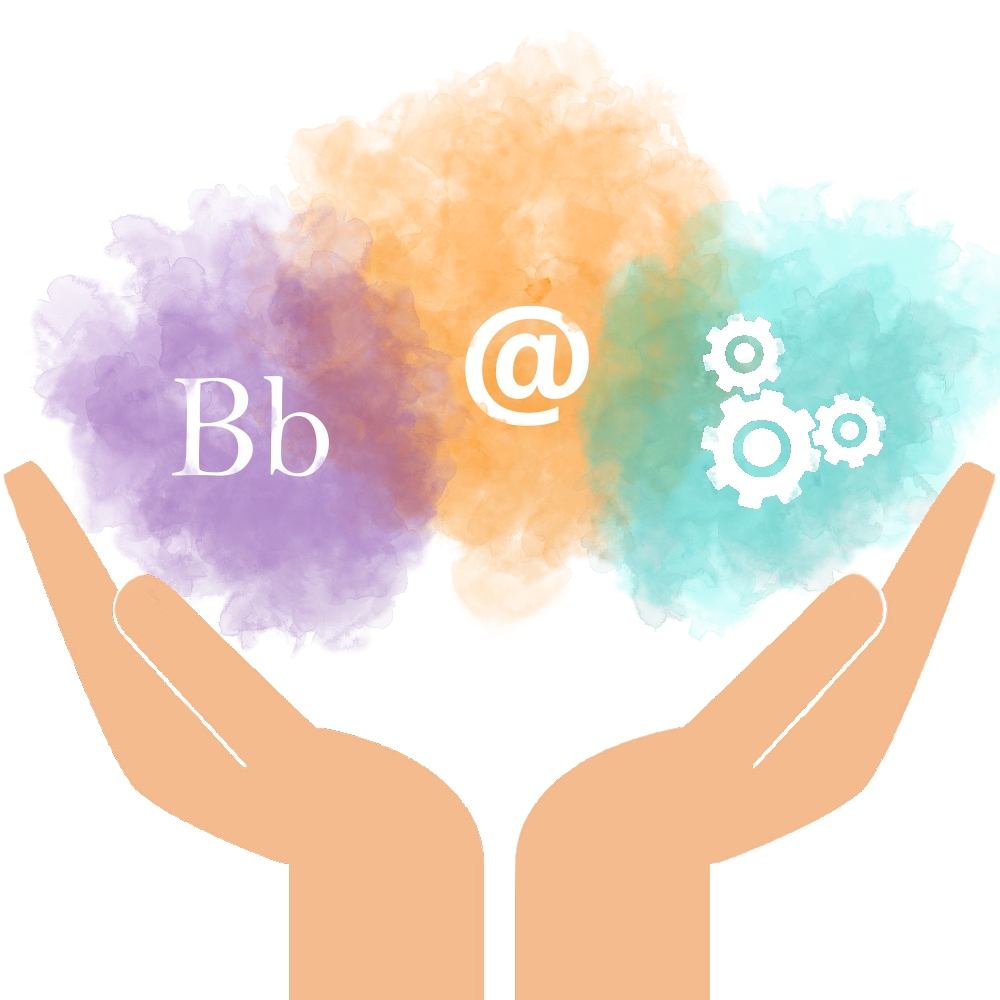 